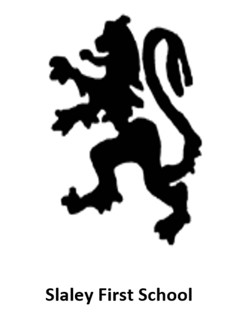 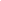 Year B Medium Term – RHE/PHSE Year B Spring 1 EYFS- EYFS- Nursery - N1 / N2Personal, Social Emotional Development  3/4 Year OldsSelf-Regulation – Develop appropriate ways of being assertiveManaging Self - Being increasingly independent in meeting their own care needs e.g.  brushing teeth, using the toilet, washing and drying their hands thoroughly. Building Relationships – Play with one or more other children, extending and elaborating play ideasReceptionPersonal, Social Emotional DevelopmentSelf-Regulation-Identify and moderate their own feelings socially and emotionallyManaging Self Show resilience and perseverance in the face of increasing challengeBuilding Relationships – Build constructive and respectful relationships.Year 1 / 2 Safety and the Changing NodyYear 3 / 4 Families and Relationships To make suggestions for rules for PSHE (Y1) To explain to others and evaluate some rules to help everyone learn based on what  Families and Relationship To know that families can include different people (Y1) To know the correct names for different relations (Y1) To know how families care for children (Y2) Friendships To know what I  like about my friends and what makes a good friend (Y1) To know that friendships are not always positive (Y2) To know what I can do if a friendship is making me feel unhappy and who in school can help with friendship problems (Y2) Other People’s Feelings To know when other people might feel sad, worried or angry (Y1) To know that I care by listening and thinking about what they say To offer advice (Y1) To know that not everyone feels the same (Y2) To know what someone else might be feeling and thinking (Y2) To know that friends can sometimes fall out (Y1) To know ways I can overcome problems with my friends (Y1) To know how being friendly can make others feel welcome and included (Y2) Getting along with others To know the feelings we may have about working with different people (Y1) To know how to work with people I don’t know very well (Y1) To know that manners are important wherever I am (Y2) Friendship Problems To know that friends can sometimes fall out (Y1) To know ways I can overcome problems with my friends (Y1) To know how being friendly can make others feel welcome and included (Y2) Gender Sterotypes To know that stereotypes about boys and girls exist (Y1) To know why these often incorrect and challenge them (Y1) To know that assumptions are are sometimes made about whether a job is more suited to a male or female (Y2) Change and Loss To know how memories can make us feel To know how objects can help us to remember people or events To know that remembering people or pets who have died or no longer live with us can be helpfulSetting ground rules – Children’s Rights and setting and signing Class Charter Friendship Issues and Bullying To know how to understand that friendships have ups and downs and that problems can be resolved (Y3) To know how to begin to understand the impact of bullying (Y4 To know that I may experience problems with my friends and this is normal To know how to explain some steps I can take to resolve problems with my friends To know that violence is never the right way to solve a problem Year 4 To know what bullying is To know some of the possible effects of bullying To know what help is available in my school if someone is being bullied Healthy Families To understand that families love and support each other but sometimes problems can occur and help is available if needed I understand that all families are different I can explain ways in which families support each other I know there are people who can help if I am worried about anything in my familyStereotyping - Gender To recognise that stereotypes are present in everyday life I understand how there are established stereotypes for both genders (All) Year 3 To understand that toys can reinforce gender stereotypes To explain how these stereotypes can be challenged To begin to understand why stereotypes are negative Year 4 I can identify fictional characters who reinforce gender stereotypes I understand that stereotyped characters might influence children I can explain the negative impact of stereotypes Stereotyping Age / Disability To recognise that stereotypes exist based on a number of factors Year 3 I understand that stereotypes can be based on different factors I can explain some stereotypes that exist about older people I can explain why stereotypes are unfair Year 4 I understand that stereotypes can affect how I see people I can explain how stereotypes might have a negative effect on people I can talk about people who do not conform to stereotypes How my Behaviour Affects Others To understand that my behaviour can have an impact on others I understand that what I say and do affects others I can think of ways to make other people happy I can describe how making others happy makes me feel Effective Communication to Support Relationships To listen and communicate effectively  I understand that there are different ways to communicate I can communicate my meaning without talking I can listen and show that I’m listening I know how to be a good listener Respect and Manners To develop understanding of courtesy and manners in a range of situations I understand that expectations for manners change in different situations I can identify some roles in society which are positions of authority  I can explain what manners might be appropriate in a given situation I understand that good manners are one way of showing respect for others Respecting Differences To begin to understand the differences between people and why it is important to respect these differences (Y3) To begin to understand that families are very varied, in this country and across the world (Y4) I can identify similarities and differences between people I understand how I should treat people who are different to me Year 4 I understand that families are all different and I should respect these differences I can identify differences and similarities in families in other countries I know that no country will have only one type of familyKey Vocabulary PSHE,Safe,Learn,Rule,Unsafe (Y2),Unhappy (Y2) Family, Relation, Mum, Dad, Parent, Brother, Sister, Grandad, Grandma, Grandparent, Uncle, Aunty, Cousin, Love, Care, Support, friend, kind, trust, generous, share, listen, fun, helpful, truth, good friendships, Feeling, sad, worried, help, care,listen, emotion, Challenge, Cooperate, Work together, manners, please, thankyou, taking turns, table manners, quiet, respect, , care, listen, emotion, team, members, Change, remember, happy, death Key Vocabulary Friend, Problem, Talking, Listening, Calm, Forgive, Apologise Bullying (Y4), Repeated (Y4), Report (Y4), Family, Different, Support, Care, Love, Problem, Help, Gender, Female, Male, Stereotype, Gender, Female, Male, Discrimination, Equality Act, Disability (Y4) SPRING 2SPRING 2EYFSEYFSNursery - N1 / N2Personal, Social Emotional Development  3/4 Year OldsSelf-RegulationTalk with others to solve conflictsManaging Self - Increasingly Remember rules without needing an adult to remind them.Building Relationships – Find solutions to conflicts and rivalries. ReceptionPersonal, Social Emotional DevelopmentSelf-RegulationThink about the perspectives of othersManaging Self – Continuing to be increasingly independent in meeting their own care needs e.g.  brushing teeth, using the toilet, washing and drying their hands thoroughly, changing for PE/Outdoor EducationBuilding Relationships – Build and retain constructive and respectful relationships.Work and play cooperatively and take turns with othersYEAR 1 / 2 Health and Wellbeing Year 3 / 4 Health and Wellbeing Understanding my feelings To describe how I feel(Yr1) To recognise what might cause these feelings(Yr1) To identify different ways of responding to emotions(Yr1) To plan appropriate actions to manage my feelings(Yr1) To describe my body’s response to feelings (Yr2) To know that we often feel more than one emotion at a time(Yr2) To imagine how I would feel in a particular situation(Yr2) To know that not everyone feels the same(Yr2) Steps to Success To say what I am good at To say what I want to get better at To break down goals into small, achievable steps To know how to ask for help Developing a growth mindset To describe how I feel when I find something difficult To understand that everybody fails  To know that failing is not the end of a process To understand what a growth mindset is Being Active To understand how exercise affects the body To describe how my body feels during/after exercise To understand how exercise keeps me healthy To know what energetic activities I find fun Relaxation and breathing technique To understand how relaxation affects the body To know that it is important to have relaxation strategies To know how to use breathing to help myself relax  To describe suitable times and places for using breathing techniques to relaxHealthy diet To identify the benefits of a balanced, healthy diet To describe the consequences of a poor diet To recognise where improvements can be made to an unbalanced dish Looking after my teeth To understand how food and drink can affect my teeth To explain what I can do to keep my teeth healthy My Healthy Diary To know what a balanced diet is To know that what I eat affects my mood and behaviour To know that I need more energy from food when I am more energetic Looking After our Teeth To know how we can look after our teeth To know how to explain what to do to keep my teeth healthy To be able to share this information effectively with my peers Relaxation / Visualisation To know what relaxation feels like To know that relaxation techniques can be used anywhere To know what makes me feel calm and relaxed To be able to visualise a place that makes me feel calm To know how to describe this calm place Meaning and Purpose – My Role To know how to identify my own strengths and begin to see how they can affect others To know how to describe my strengths To know how how job roles help other people To know how some skills are useful in a range of jobs and roles To know how to explain my strengths To know how job roles help other people To know how some skills are useful in a range of jobs and roles Resilience – Breaking down problems To know how to break down barriers into smaller, achievable goals To know how to identify a problem or barrier To know how to break down a problem into smaller goals To know how to create a plan to overcome a barrier or issue Emotions To know how to understand a range of emotions To know it is normal to experience a range of emotions To know how to identify a range of emotions To know how to explain some emotions people might feel in different situations Mental Health To know how to understand what mental health is and who can help if they need it To know that we all have mental health as well as physical health To know that sometimes people need help with their mental health To know who I can talk to if I am worried about my mental health or someone else’s Key Vocabulary Action, Emotions, Feelings, Strategy, Goal, Skill, Achieve, Steps, Try Fail, Frustrating, Challenge, Growth mindset, Sport, Activity, Physical, Exercise, Health, Feeling, Exercise, Relax, Relaxation, Breath, Immune system, Healthy diet, Balanced meal, Portion, Nutrients, Weight, Tooth decay, Tooth Teeth, Sugary drink, Healthy, Brush. Key Vocabulary Exercise, Balance, Diet, Energy, Intake, Tooth, Teeth, Sugary drink, Healthy, Brush, Dentist, Fluoride, Toothpaste, Relax, Place, Calm,visualise, Imagine, Job, Skill, Role, Barriers, Strategy, Disappointed, Angry, Nervous, Anxious, Shocked, Positive emotions, Happy, Excited, Joyful, Astonished, Grateful, Enthusiastic, Negative emotions, Sad, Worried, Emotions, Feelings, Physical health, Mental health